СОВЕТ ДЕПУТАТОВ муниципального образования ЧЕРКАСский сельсовет Саракташского района оренбургской области   третий созывР Е Ш Е Н И Е   Двадцать седьмого заседания Совета депутатов                                             Черкасского сельсовета третьего созыва № 132                           с. Черкассы                                    от  18.09.2018 года        О внесении изменений в решение  Совета депутатов Черкасского сельсовета Саракташского района Оренбургской области от 13.11.2015 года № 18 «Об утверждении Положения о земельном налоге» В соответствии с  Налоговым кодексом Российской Федерации и Уставом муниципального образования Черкасский  сельсовет Саракташского района Оренбургской области:Совет депутатов муниципального образования Черкасский сельсоветРЕШИЛ:1. Внести в решение Совета депутатов Черкасского сельсовета Саракташского района Оренбургской области от 13.11.2015 года № 18 «Об утверждении Положения о земельном налоге» следующие изменения:  1.1. Пункт 3, раздела III, Положения «О земельном налоге» изложить в следующей редакции:  «3. На территории муниципального образования Черкасский сельсовет Саракташского района Оренбургской области от уплаты земельного налога освобождаются муниципальные автономные, бюджетные и казенные учреждения и организации».2. Настоящее решение подлежит официальному опубликованию в районной газете «Пульс дня» и подлежит размещению на официальном сайте администрации муниципального образования Черкасский сельсовет Саракташского района Оренбургской области.3. Установить, что настоящее решение вступает в силу по истечении одного месяца со дня официального опубликования, и распространяется на правоотношения, возникшие с 1 января 2018 года.4. Контроль за исполнением данного решения возложить на  постоянную комиссию Совета депутатов по мандатным вопросам,  вопросам местного самоуправления, законности, правопорядка, казачества, работе с общественными и религиозными объединениями, национальным вопросам и делам военнослужащих (Ахмедова Т.И).Глава муниципального образования, Председатель Совета депутатов                               	             Т.В. Кучугурова.Разослано: депутатам, постоянной комиссии, прокуратуре района, администрации района, Межрайонной инспекции Федеральной налоговой службы № 10 по Оренбургской области. 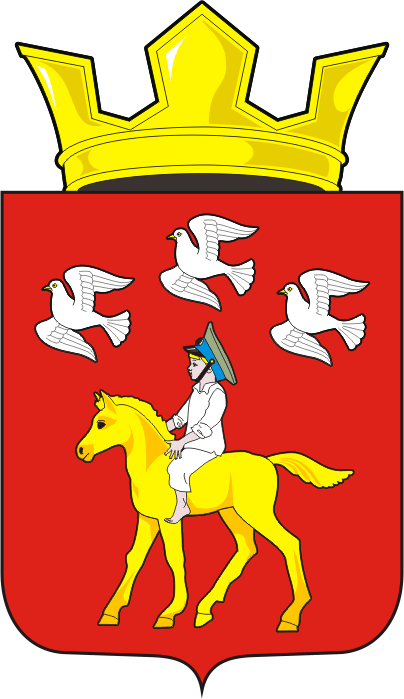 